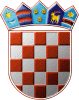 REPUBLIKA HRVATSKAKRAPINSKO – ZAGORSKA ŽUPANIJAGRAD ZLATARGRADSKO VIJEĆEKLASA: 320-01/21-01/05URBROJ: 2140-07-01-23-6Zlatar,  12.06.2023.	Na temelju članka 49. stavka 5. Zakona o poljoprivrednom zemljištu ("Narodne novine" br. 20/18, 115/18, 98/19, 57/22) i članka 27. Statuta Grada Zlatara („Službeni glasnik Krapinsko-zagorske županije“ broj 36A/13, 9/18, 9/20, 17A/21), Gradsko vijeće Grada Zlatara na 18. sjednici održanoj 12.06.2023. godine, donijelo jeIzvješće Programa korištenja sredstava od zakupa, prodaje, prodaje izravnom pogodbom, privremenog korištenja i davanja na korištenje izravnom pogodbom poljoprivrednog zemljišta u vlasništvu države na području Grada Zlatara za 2022. godinuČlanak  1.Program korištenja sredstava od zakupa, prodaje, prodaje izravnom pogodbom, privremenog korištenja i davanja na korištenje  izravnom pogodbom poljoprivrednog  zemljišta u vlasništvu države na području Grada Zlatara za 2022. godinu („Službeni glasnik Krapinsko-zagorske županije“ broj 54A/21, 57A/22) izvršen je u 2022. godini kako slijedi:Članak 2.Ovo Izvješće Programa temelji se na Godišnjem izvještaju o izvršenju Proračuna Grada Zlatara za 2022. godinu i objavit će se u "Službenom glasniku Krapinsko-zagorske županije".PREDSJEDNICADanijela FindakPLAN 
(HRK)IZVRŠENJE 
(HRK)INDEKS
(%)Prihod od zakupa, prodaje, prodaje izravnom pogodbom, privremenog korištenja i davanja na korištenje  izravnom pogodbom poljoprivrednog  zemljišta u vlasništvu države0,000,00100,00